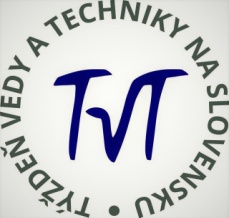 Vyhodnotenie súťaží v matematike                                                                       Týždeň vedy 2017                                         RIEŠIME SUDOKU                                                                                   I.PA                                                     II. SA                   1. miesto              Viktória. Filkorová                             Kristína Lacová           
2. miesto              Patrik Matušík                                    Viktória  Bolečková      3. miesto              Bibiana. Lovašová                              Adriana. Kepáková       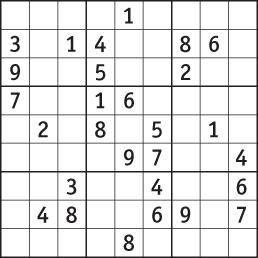                                     III.TA                                                   IV. KA1. miesto              Anna   Dukesová                                Natália Matušíková2. miesto              Nikola  Horniaková                            Tamara Trtíková3. miesto              Andrej  Čerňanský                              Lucia  Domaníková  MATEMATIKA  PO  ANGLICKY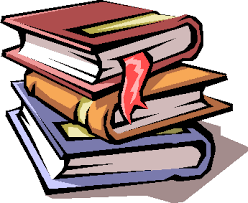 1.miesto  - V. AJ – Martin Fekete, Lucia  Šebová, Andrej  Fačkovec2.miesto -  IV.AJ – Mariána Zimmermannová,                                  Marián Zimmermann,                                 Marián Mirko Dudaško3.miesto – II.AJ – Jakub Patrik, Viktor Tyúkoš, Adam KukučkaPrírodovedný  päťboj                                  miesto – I.C – Ondrej Mada, Oliver Longauer, Eva  Kozárová miesto – I.A – Miroslav Zelenka, Adam Kozolka, Matej Horskýmiesto – I.B – Ivan Huszár, Patrik Mikeš, Jessica KrčmárováBLAHOŽELÁME !                  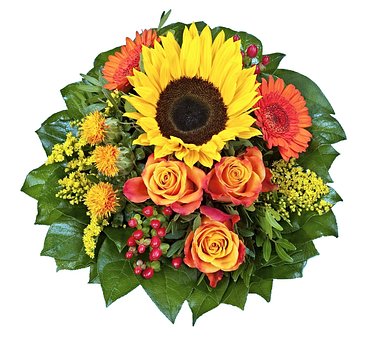 